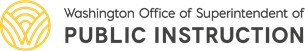 Yêu Cầu Cung Cấp Sản Phẩm Thay Thế Sữa Nước – Chăm Sóc Trẻ EmTên Trẻ: 	Yêu cầu thay thế sữa:Nếu con em quý vị không thể uống sữa bò dạng lỏng do nhu cầu y tế hoặc nhu cầu chế độ ăn khác nhưng không có khuyết tật y tế nào được chẩn đoán, quý vị hoặc trung tâm trông trẻ có thể chọn cung cấp một trong các loại sản phẩm thay thế sữa không chứa sữa được phê chuẩn hoặc sản phẩm thay thế sữa uy tín dưới đây, tùy theo yêu cầu của quý vị.Xác định lý do con em quý vị cần loại sản phẩm thay thế sữa: 	______________________________________________________________________________________________Tại thời điểm này, tại Washington có sáu thương hiệu sản phẩm thay thế sữa không chứa sữa là có chất lượng dinh dưỡngtương đương và có thể được dùng thay cho sữa bò:8th Continent Soymilk - Original và Vanilla*Silk Soymilk - OriginalGreat Value Soymilk - Original từ Wal-Mart (chỉ loại hộp đỏ)Kirkland Organic Soy - Original (32-oz, ổn định ở nhiệt độ thường)Pacific Foods Ultra Soy - Original (32-oz hoặc 8-oz, ổn định ở nhiệt độ thường)Ripple Dairy-Free Shelf-Stable Milk Original (32-oz hoặc 8-oz), Chocolate* (8-oz) hoặc Vanilla* (8-oz)*Các loại đồ uống bổ sung hương vị và không chứa sữa không dành cho trẻ em từ 1 đến 5 tuổi. Các loại sữa khác cũng có uy tín và có thể dùng thay cho sữa bò dạng lỏng là sữa vị chua, sữa chứa lợi khuẩn acidophilus, sữa khử béo lên men (chế biến thương mại), sữa dê, sữa Kefir, sữa giảm hoặc không chứa lactose (như Lactaid) và sữa hữu cơ. Lưu ý: Trẻ từ 12 đến 24 tháng tuổi phải dùng sữa nguyên kem, và trẻ em từ 2 tuổi trở lên phải dùng sữa không béo hoặc 1%.Bằng việc điền hết các thông tin bên dưới, con em quý vị có thể được cho sử dụng một trong các loại sản phẩm thay thế sữa không chứa sữa được phê chuẩn hoặc loại sữa uy tín khác nêu trên do trung tâm cung cấp (nếu trung tâm lựa chọn), hoặc do quý vị tự chuẩn bị.Tôi yêu cầu trung tâm trông trẻ cấp cho con em tôi dùng loại sản phẩm thay thế sữa không chứa 	sữa hoặc có uy tín như được mô tả ở trên trong các bữa ăn cần có sữa.Tôi sẽ cung cấp loại sản phẩm thay thế sữa không chứa sữa được phê chuẩn hoặc sản phẩm uy tín để phục vụ cho con em tôi như được mô tả ở trên cho những bữa ăn cần có sữa:	__________________________________________________________________________(Tên của loại sản phẩm thay thế sữa không chứa sữa được phê chuẩn hoặc có uy tín)Chữ Ký Phụ Huynh/Người Giám Hộ:	Ngày: 	OSPI/Child Nutrition Services	Tháng 3 năm 2021